МУНИЦИПАЛЬНОЕ БЮДЖЕТНОЕ  ОБЩЕОБРАЗОВАТЕЛЬНОЕ УЧРЕЖДЕНИЕСРЕДНЯЯ ОБЩЕОБРАЗОВАТЕЛЬНАЯ ШКОЛА № 2ИМЕНИ АДМИРАЛА УШАКОВАМУНИЦИПАЛЬНОГО ОБРАЗОВАНИЯГОРОД-КУРОРТ ГЕЛЕНДЖИК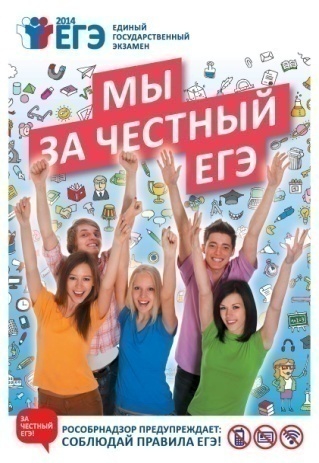 Аналитическая справкапо  итогам государственнойитоговой аттестациивыпускников 11-х  классов«О состоянии качества образованияв 2019 году»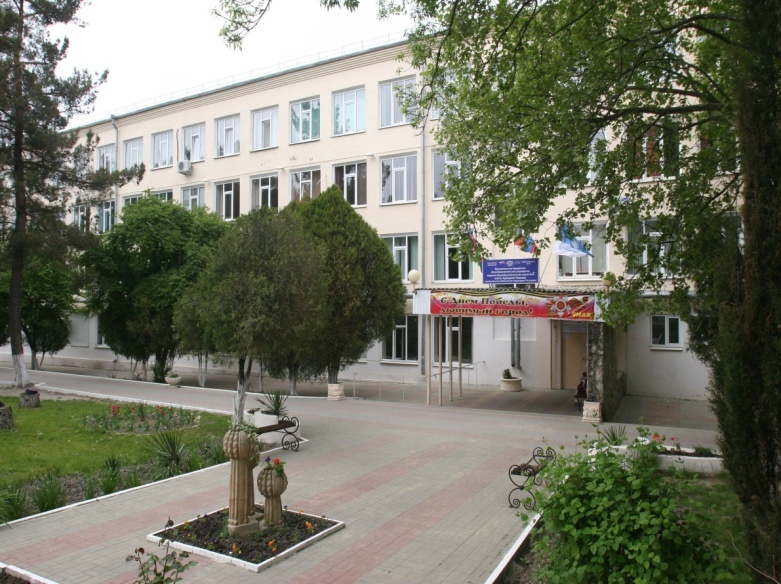 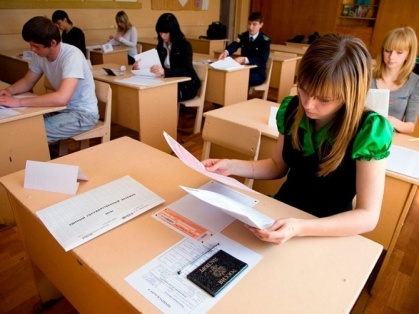 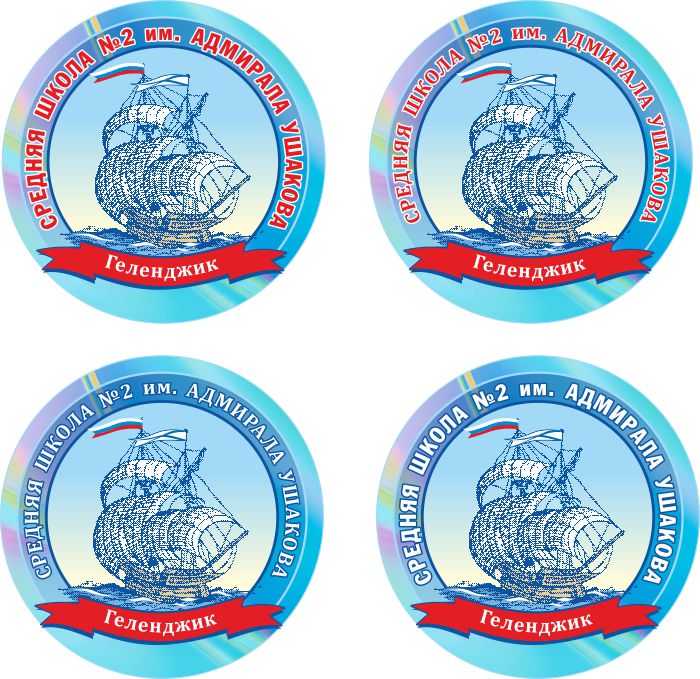 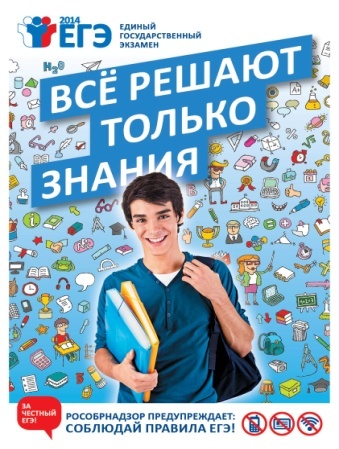 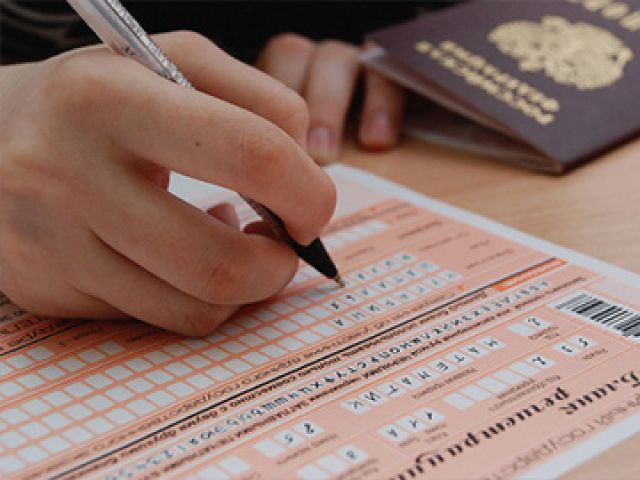 г. Геленджик,2019 годПодготовка к государственной итоговой аттестации 2019 годаГосударственная итоговая аттестация обучающихся, освоивших образовательные программы  среднего общего образования в 2019 году в МБОУ СОШ №2 им. Адмирала Ушакова проведена в установленные сроки и в соответствии с нормативно – правовыми документами федерального, регионального, муниципального и школьного уровней:- Федеральным законом от 29 декабря 2012 года № 273-ФЗ «Об образовании в Российской Федерации»;- Порядком проведения государственной итоговой аттестации по образовательным программам среднего общего образования», утверждённым приказом Министерства образования и науки Российской Федерации от 7ноября 2018 года  № 190/1512;- приказом Минобрнауки России от  30.08.2013 г. №1015 «Об утверждении Порядка организации и осуществления образовательной деятельности по основным общеобразовательным программам – образовательным программам начального общего, основного общего и среднего общего образования»;- приказом Минобрнауки России от 14.02.2014г. №115 «Об утверждении Порядка заполнения, учета и выдачи аттестатов об основном общем и среднем общем образовании и их дубликатов» (с изменениями от 17.12.2018г.);- приказом Минобрнауки России от  10.01. 2019 г. № 9/18 «Об утверждении единого расписания и продолжительности проведения  единого государственного экзамена по каждому учебному предмету, перечня средств обучения и воспитания, используемых при его проведении в 2019 году»;- приказом Минобрнауки Краснодарского края  от  20.09.2018 г. №3433 «Об утверждении «Дорожной карты» подготовки и проведения государственной итоговой аттестации  по образовательным программам  основного общего и среднего общего образования в Краснодарском крае в 2019 году»;- приказом МОНиМП Краснодарского края  от 13.11.2018 г. № 4028 «Об утверждении Порядка проведения итогового сочинения (изложения) в Краснодарском крае в 2018-2019 учебном году»;- приказом управления образования администрации муниципального образования город-курорт Геленджик от  11.10.2018 г. №710 «Об утверждении Дорожной карты организации и проведения государственной итоговой аттестации в муниципальном образовании город-курорт Геленджик в  2019 году»;- приказом управления образования администрации муниципального образования город-курорт Геленджик от  06.05.2019 г. № 383 «О проведении государственной итоговой аттестации по программам среднего общего образования в муниципальном образовании город-курорт Геленджик в 2019 году»;- приказом МБОУ СОШ №2 им. Адмирала Ушакова от 29.10.2018 г. № 644-ОД «Об утверждении плана информационно-разъяснительной работы о порядке проведения государственной итоговой аттестации по программам основного общего и среднего общего образования в МБОУ СОШ №2 им. Адмирала Ушакова в 2018-2019 учебном году»;- приказом МБОУ СОШ №2 им. Адмирала Ушакова от 06.11.2018 г. № 654-ОД «Об организации государственной итоговой аттестации по программам основного общего и среднего общего образования в МБОУ СОШ №2 им. Адмирала Ушакова в 2018-2019 году»;- приказом МБОУ СОШ №2 им. Адмирала Ушакова от 16.11.2018 г. №676-ОД «Об организации работы по проведению итогового сочинения (изложения) в МБОУ СОШ №2 им. Адмирала Ушакова в 2018-2019 учебном году»;Ответственная за организацию и проведение государственной итоговой аттестации обучающихся, освоивших образовательные программы среднего общего образования в 2019 году в МБОУ СОШ №2 им. Адмирала Ушакова – заместитель директора по УР В.Ю. Майнова.В 2018-2019 учебном году значительных изменений в нормативно-правовой базе по государственной итоговой аттестации по образовательным программам среднего общего образования не было. В соответствии с этим в 2019 году  процедура подготовки, сопровождения и проведенияединого государственного экзамена (далее – ЕГЭ) была проведена аналогично процедуре подготовки, сопровождения и проведения единого государственного экзамена  2018 года:- одним из условий допуска к государственной итоговой аттестации для обучающихся XI классов в декабре последнего года обучения являлось успешное написание итогового сочинения (изложения) по темам (текстам), сформированным по часовым поясам Федеральной службой по надзору в сфере образования и науки. Результатом итогового сочинения (изложения) являлся «зачет» или «незачет».А также,  была предусмотрена пересдача в дополнительные сроки в феврале и апреле-мае;- на ЕГЭ по иностранным языкам участники  не только сдавали письменный экзамен, но и демонстрировали умение говорить. Раздел, содержащий устные ответы на задания, пока был добровольным, однако претендентам на высокие баллы сдавать его было необходимо. Максимальный балл (100) можно было получить, если выпускник сдал и письменную часть, которая оценивается максимум в 80 баллов, и устную часть, которая оценивается максимум в 20 баллов;-ЕГЭ по математике в этом учебном году, также был разделен на два уровня: базовый и профильный.  Для получения аттестата об окончании школы достаточно было сдать предмет на базовом уровне, доказав владение «математикой для жизни». Однако успешная сдача базового уровня не давала возможности для поступления в ВУЗ, в котором математика включена в перечень вступительных испытаний. Для этого абитуриентам предстояло сдать профильный ЕГЭ по математике, - заявления на прохождения ГИА-11 обучающиеся   образовательных учреждений   должны были предоставить - до 1 февраля 2019 года. Благодаря этому процедура проведения ЕГЭ в 2019 году проведена достаточно объективно, открыто и честно.В школе сложилась система работы по подготовке участников образовательного процесса к государственной итоговой аттестации и информированию участников образовательного процесса об организации и проведении  ГИА, которая отражена в планах работы МБОУ СОШ №2 им. Адмирала Ушакова на 2018 – 2019 учебный год и внутришкольного контроля на 2018 – 2019 учебный год, утвержденных решением педагогического совета от  31.08.2018г., протокол №1.В целях организации качественной подготовки и проведения государственной итоговой аттестации  по образовательным программам среднего общего образования в сентябре 2018 года приказом директора МБОУ СОШ №2 им. Адмирала Ушакова был утвержден план подготовки и проведения государственной итоговой аттестации по образовательным программам среднего  общего образования в МБОУ СОШ №2 им. Адмирала Ушакова. А также,  неотъемлемой частью работы по подготовке к государственной итоговой аттестации  являлась и информационно-разъяснительная работа. Согласно плану подготовки и проведения государственной итоговой аттестации по образовательным программам среднего  общего образования и плану информационно-разъяснительной работы в МБОУ СОШ №2 им. Адмирала Ушакова были проведены следующие мероприятия:Подготовка распорядительных документов по подготовке и проведению ЕГЭ в МБОУ СОШ №2 им. Адмирала Ушакова;Участие в организации проведения итогового сочинения;Оказание консультативной помощи участникам ЕГЭ по подготовке обучающихся к ЕГЭ-2019;Проведение инструктивно-методических совещаний  с педагогическим коллективом по вопросам подготовки и проведения ЕГЭ-2019;Организация и проведение краевых диагностических работ по подготовке обучающихся к государственной итоговой аттестации в 2018-2019 учебном году;Собеседования с классными руководителями и учителями – предметниками  по вопросам подготовки и информирования выпускников об особенностях проведения ЕГЭ в 2019 году;Работа сайта МБОУ СОШ №2 им. Адмирала Ушакова о порядке проведения ЕГЭ в 2019 году:- о сроках и местах и порядке подачи заявления на написание итогового сочинения (изложения) и информирования о результатах итогового сочинения (изложения);- о сроках и местах подачи заявлений на прохождение ЕГЭ по предметам;- о сроках проведения ЕГЭ;- о сроках, местах и порядке подачи и рассмотрения апелляций;- о сроках, местах и порядке информирования о результатах государственной итоговой аттестации;Оформление и регулярное обновление информационных стендов  и классных предметных уголков по вопросам подготовки  к  ЕГЭ в 2018- 2019 учебном  году;Размещение     на     школьном     стенде исайте МБОУ СОШ №2 им. Адмирала Ушакова  информации  по  психологической  подготовке к ЕГЭ обучающихся 11-х классов;Работа школьной библиотеки с выпускниками и их родителями (законными представителями);Проведение классных часов с выпускниками:- Общие вопросы подготовки к ГИА – 11;- Выбор образовательных организаций высшего образования;- Правила поведения во время ГИА-11;- Процедура проведения ГИА-11;- Правила заполнения экзаменационных бланков;- Сроки и продолжительность экзаменов;- Апелляции по процедуре проведения экзамена и о несогласии с выставленными баллами.Проведение  родительских собраний по вопросам подготовки и проведения ЕГЭ-2019:- Общие вопросы подготовки к ГИА – 11, выбор образовательных организаций высшего образования;- Правила поведения во время ГИА-11, Процедура проведения ГИА-11, система общественного наблюдения;- Сроки и продолжительность экзаменов, Апелляции по  процедуре проведения экзамена и о несогласии с выставленными баллами.Проведение инструктажей с выпускниками по вопросам ГИА:С целью качественного проведения ГИА – 2019 выпускников 2019 – 2019 учебного года был разработан и утвержден план мероприятий по повышению качества образования в МБОУ СОШ №2 им. Адмирала Ушакова, в соответствии с которым были проведены следующие организационные мероприятия:Педагогический совет: «Итоги 2017-2018 учебного года и задачи на новый 2018 – 2019 учебный год»;Совещание при директоре: «Разработка плана мероприятий по повышению качества образования в школе»;Производственное совещание: «Организация подготовительной работы по подготовке и проведению государственной итоговой аттестации учащихся 9 и 11 классов»;Разработка рекомендаций для учителей-предметников  по вопросам качества образования по отдельно взятым предметам;Инструктивно-методические совещания педагогического коллектива по вопросам подготовки к ГИА – 2019;Проведение и качественный анализ КДР;Создание базы данных  учащихся, испытывающих затруднения при изучении предметов;Оформление и заполнение диагностических карт по каждому обучающему, испытывающему затруднения в изучении тем программного материала;Проведение индивидуальных консультаций с учащимися, испытывающими затруднения при изучении предметов;Посещение учащимися школьных консультаций, организованных в помощь выпускникам образовательных организаций по подготовке к ГИА -2019 по математике, русскому языку, литературе, биологии, химии, информатике и ИКТ;Информационное освещение реализации качества образовательных услуг через  школьный  сайт.Формирование аналитического отчета по результатам ГИА – 2019.    А также,Осуществление контроля за работой классных руководителей и учителей-предметников по подготовке к проведению ГИА (проверка классных журналов, предметных уголков по вопросам подготовки к  ГИА,  классных часов);Посещение уроков учителей-предметников, групповых консультаций, элективных учебных предметов и элективных курсов в рамках ВШК, с целью  повышения    эффективности работы по подготовке к государственной итоговой аттестации.Контроль за организацией работы с обучающимися, испытывающими затруднения при изучении предметов, по повышению качества обучения выпускников и по информационно-разъяснительной работе с участниками ГИА;Рассмотрение вопроса качества подготовки учащихся 11 классов к ГИА на школьном малом педагогическом совете,  с приглашением учащихся, испытывающих затруднения при изучении предметов и  их родителейКонтроль за подготовкой и  проведением итогового сочинения.Ежемесячно заместителем директора по УР В.Ю. Майновой  посещались совещания для заместителей директоров, курирующих государственную итоговую аттестацию, с целью получения информации и ознакомления с федеральными и региональными нормативными документами, а также, получения  методической помощи по организации подготовки к государственной итоговой аттестации, проводимые управлением образования совместно с Центром развития образования.Для качественной подготовки к ЕГЭ в нашем городе проводились пробные экзамены для выпускников 11-х классов по математике, обществознанию, истории,  химии, физике, в которых наши обучающиеся принимали активное участие. Результаты пробных экзаменов оглашались на школьных методических объединениях, совещаниях с учителями-предметниками.На основании  «Порядка проведения государственной итоговой аттестации по образовательным программам среднего общего образования», утверждённым приказом Министерства образования и науки Российской Федерации от 7ноября 2018 года  № 190/1512», Положения МБОУ СОШ №2 им. Адмирала Ушакова о проведении промежуточной аттестации учащихся и осуществлении текущего контроля их успеваемости, одним из условий допуска к государственной итоговой аттестации учащихся 11-х классов являлось наличие «зачета» за итоговое сочинение по темам, сформированным по часовым поясам Федеральной службой по надзору в сфере образования и науки, которое учащиеся писали 5 декабря 2018 года. Тематика итоговых сочинений была предопределена заранее. Итоговое сочинение выпускники писали в своей школе. Сочинения проверяла комиссия, созданная  из числа учителей русского языка и литературы МО г-к Геленджик.  79 обучающихся успешно написали  сочинение и в результате получили «зачет», 1  ученик 11в класса (Романов Егор Алексеевич) успешно прошел данную процедуру повторно, по причине отсутствия по болезни; 4 ученика (Томиловский Дмитрий Андреевич, Третьяков Андрей Романович, Отт Сергей Сергеевич, Сыско Герман Витальевич) получили «незачет» и 06.02.2018 года успешно прошли данную процедуру повторно, 1 обучающийся, получающий среднее общее образование в форме семейного образования (Маслов Александр), писал изложение.Решением педагогического совета (от 20.05.2018 г. Протокол №8) были допущены к государственной итоговой аттестации 79 обучающихся, не имеющие академической задолженности, в том числе за итоговое сочинение, и в полном объеме выполнившие учебный план (имеющие годовые отметки по всемучебным предметам учебного плана за каждый год обучения по образовательнойпрограмме среднего общего образования не ниже удовлетворительных.Государственная итоговая аттестация проводилась в форме ЕГЭ по следующим общеобразовательным предметам: русский язык, математика (базовый и профильный уровни), физика, химия, биология, история, обществознание, английский язык, информатика и ИКТ, литература.ЕГЭ по русскому языку («порог успешности» – 36 баллов) и математике («порог успешности» базового уровня – 3 балла и/или «порог успешности» профильного уровня – 27 баллов) являлись обязательными для сдачи выпускниками в период государственной итоговой аттестации.Экзамены по другим общеобразовательным предметам выпускники сдавали на добровольной основе по своему выбору.При проведении государственной итоговой аттестации в форме ЕГЭ использовалась 100-балльная система оценки. Исключением являлась математика базового уровня – по 5-балльной системе.     Результаты государственной итоговой аттестации признавались удовлетворительными в случае, если выпускник при сдаче обязательных экзаменов по русскому языку и математике набрал количество баллов не ниже минимального количества баллов, установленного Рособрнадзором.Удовлетворительные результаты государственной итоговой аттестации по обязательным предметам являлись условием выдачи выпускникам документа государственного образца о среднем общем образовании (аттестата). При этом результаты ЕГЭ по предметам по выбору не учитывались.   В  2018 – 2019 учебном году до государственной итоговой аттестации было допущено 79 выпускников 11-х классов (Педсовет от 20.05.2018 г. Протокол № 8):- 26 обучающихся в 11 А классе,- 24 обучающихся в 11 Б классе,- 28 обучающихся в 11 В классе- 1 обучающийся, получавший среднее общее образование в форме семейного образования.В соответствии с п. 4,6 ст. 60  Закона Российской Федерации от 29.12.2012. № 273-ФЗ «Об образовании в Российской Федерации», п. 21,22 «Порядка заполнения, учёта и выдачи аттестатов об основном общем и среднем общем образовании и их дубликатов», утв. Приказом Министерства образования и науки РФ от 14 февраля 2014г. № 115 (с изменениями), на основании результатов государственной итоговой аттестации обучающихся, освоивших образовательные программысреднегообщегообразования в 2019 году и решением педагогического совета (от 26.06.2019 г. Протокол № 10), получили аттестаты  о среднем общем образовании с отличием и были награждены медалями «За особые успехи в учении» 8 выпускников 11-х классов, завершивших освоение образовательных программ среднего общего образования, успешно прошедших государственную итоговую аттестацию и имеющих итоговые оценки «отлично» по всем учебным предметам учебного плана МБОУ СОШ №2 им. Адмирала Ушакова:Итоги государственной итоговой аттестации выпускников 11-х классов МБОУ СОШ №2 им. Адмирала Ушакова в 2019 годуИнформация о выборе предметов выпускниками 11-х классов(в динамике за последние 5 лет)Таблица 1Из данных таблицы 1, видно, что  в течение двух последних лет показания выбора экзаменов стабильны.5выпускников сдавали только два обязательных предмета – русский язык и математику. Всего по школе сдано 230 человеко-экзаменов.Таблица 2Диаграмма 1   Из таблицы 2 и диаграммы 1 видно, что в течение 5-ти лет самыми популярными  предметами по выбору для сдачи ЕГЭ остаются обществознание, физика и история.  В этом году незначительно снизился процент выпускников, выбравших литературу - на 3%, географию не выбрал не один выпускник; незначительно повысился процент выбравших обществознание – на 5%, физику – на 1%, биологию – на 3%,  информатику – на 2 %. Информация о результатах ЕГЭ-2019  по предметам и  классам Таблица  3Русский языкМатематика (базовый уровень)Математика (профильный уровень)ИсторияОбществознаниеФизикаХимияБиология Английский  языкЛитератураИнформатика и ИКТ  Информация о среднем балле по предметамТаблица 4 Таблица 4 демонстрирует сравнение среднего школьного  балла   с городским и региональным средними показателями.При сравнении школьных и городских средних баллов можно отметить лучшие показатели по школе:При сравнении школьных и городских средних баллов можно отметить низкие показатели по школе:Наравне показатели по:Информация о   высоких результатах  ЕГЭ-2019Таблица 5Из таблицы 5 виден прирост  в 2019 году высокобалльников (90-100 баллов) по иностранному языку,  информатике и потеря в этом году показателя (90-100 баллов)  по литературе, истории, обществознанию.Выпускники, набравшие  наибольшее количество баллов на ЕГЭ - 2019(85-100)Таблица 6Из таблицы  6 видим, что в 2019 году  наибольшее количество баллов за ЕГЭ набрали 19 выпускников – наибольшее число по  русскому языку (учителя: Белая Светлана Степановна, Мозжова Валентина Алексеевна).Нет учащихся,  набравших высокое количество баллов, по предметам: математика (профиль), физика, биология, литература.В 2019 году процент выпускников, получивших высокие баллы  (от 80-100) на ЕГЭ, незначительно уменьшился на 0,2% в сравнении с прошлым 2018 годом и на 2% в сравнении с 2017 годом:Данный показатель говорит о застойном росте качества образования  при подготовке обучающихся к ЕГЭ.Информация о среднем балле выпускников,  получивших аттестат о среднем общем  образовании с отличием и награжденными медалями «За особые успехи в учении»Таблица 7Сравнивая  значение среднего балла всех выпускников,  полученного медалистами, за 4 года, видим, что наблюдается  понижение роста данного показателя по русскому языку и предметам по выбору и рост показателя по математике.Информация о   баллах, полученных выпускниками,  награжденными медалью «За особые успехи в учении»Таблица 8Рейтинг общего балла медалистов можно проследить в диаграмме:Однако, рейтинг по  среднему баллу за ЕГЭ, набранному  данными медалистами,  выглядит иначе:Сравнительный анализ максимального и минимального балла по результатам ЕГЭ – 2019Таблица 9Из данной таблицы мы видим, что трое выпускников школы не преодолели «порог успешности» по обязательному предмету - математике на профильном уровне (Лобарева Светлана, Силаева Эрика, Сыско Герман; учитель Цыганенкова Оксана Юрьевна),  но успешно сдали ЕГЭ по математике базового и профильного уровня в дополнительные сроки, что позволило им получить аттестат о среднем общем образовании.4 выпускников не преодолели «порог успешности»  по обществознанию:И одна выпускница (Кесаева Дзерасса Тамерлановна (34 балла); учитель Бояркина Нина Степановна) не преодолела «порог успешности» по биологии.Число выпускников, не преодолевших «порог успешности» в 2019 году возросло  на 1 человек, в сравнении с результатами ЕГЭ  2017-2018:Следует отметить, что все три года повторяются два предмета: математика и обществознание и в этом году еще биология.Сравнительный анализ среднего  балла ЕГЭ за последние три годаТаблица 10Сравнительный анализ результатов ЕГЭ МБОУ СОШ №2 им. Адмирала Ушакова за последние 3 года показывает, что с 2017 года прослеживается  отрицательная  динамика среднего балла за ЕГЭ по русскому языку, математике, физике, истории, обществознанию, литературе (несмотря на превышение среднегородского показателя), положительная динамика значительного роста показателя по химии, биологии, информатике, английскому языку.Сравнительный анализ результатов ЕГЭ по городу за два года:Анализ результатов поданных апелляций о несогласии с выставленными балламиВ  2019 году  выпускниками было подано 3  апелляции о несогласии с выставленными баллами за единый государственный экзамен:Из таблицы видно, что из 3 поданных апелляций было удовлетворено только 1, что составляет 33%. Выводы:Государственная итоговая аттестации в форме и по материалам ЕГЭ в МБОУ СОШ №2 им. Адмирала Ушакова в 2018-2019 учебном годупрошла успешно, о чём свидетельствуют созданный комплекс условий и полученные результаты. Школа провела планомерную работу по подготовке и проведению государственной итоговой аттестации выпускников в форме и по материалам ЕГЭ и обеспечила организованное проведение итоговой аттестации.79 выпускников 11-х классов успешно сдали обязательные экзамены по русскому языку и математике и получили аттестат о среднем общем образовании.  Информированность всех участников образовательного процесса с нормативно – распорядительными документами проходила своевременно через инструктажи, классные часы, родительские собрания и совещания различных уровней. Обращений родителей по вопросам нарушений в подготовке и проведении итоговой государственной аттестации выпускников не выявлено. В ходе проведения государственной итоговой аттестации обучающихся 11-х классов, нарушений по процедуре проведения экзаменов не поступало.МБОУ СОШ №2 им. Адмирала Ушакова, на протяжении нескольких лет входит в число лучших по результатам ЕГЭ по городу Геленджик.Результаты ЕГЭ показалидостаточно хорошую и оптимальную степень успеваемости выпускников МБОУ СОШ № 2 им. Адмирала Ушакова.Вместе с тем, контроль за качеством успеваемости учащихся 11-х классов выявил ряд пробелов:-по результатам ЕГЭ-2019 по математике, литературе, физике средний балл по школе ниже городского показателя.-  число выпускников, не преодолевших «порог успешности» в 11-х классах планомерно увеличивается;- не все  медалисты подтверждают свой уровень знаний по предметам;- наблюдается тенденция выпускников, выбирающих предметы для сдачи ЕГЭ по принципу «я просто попробую», соответственно – низкий результат сдачи ЕГЭ по этим предметам;- недостаточное стимулирование познавательной деятельности учащегося как средства саморазвития и самореализации личности, что способствовало понижению итоговых результатов педагогической деятельности и неравномерному усвоению учащимися учебного материала в течение года;- недостаточное качество работы по информационно-разъяснительной работе с выпускниками по вопросам умения рассчитывать рабочее время экзамена, заполнение бланков ЕГЭ.Рекомендации:По результатам анализа ЕГЭ можно обозначить следующие рекомендации по направлению деятельности педагогического коллектива школы на 2019-2020 учебный год:Отметить высокое качество работы  учителей-предметников:-  за подготовку выпускников 11-х классов,  прошедших ГИА по образовательным программам среднего образования, с высокими результатами (85-100 баллов)  - Белой С.С., Мозжовой В.А., Князян С.А, Новиковой Е.И., Омельченко Н.А., Диковой Е.В.,Барченковой О.С. Васильченко Т.М.;- за подготовку выпускников, прошедших  государственную итоговую аттестацию по образовательным программам среднего общего образования без неудовлетворительных результатов – БелойС.С., Мозжовой В.А. (русский язык, литература), Омельченко Н.А. (история), Краснова Т.И., Федоровская Е.В. (математика базового и профильного уровня), Барченкова О.С., Новикова Е.И. (информатика), Князян С.А., Теребрюхова И.Г. (химия), Еськова М.Ю. (физика),  Дикова Е.В., Березкина Л.А., Васильченко Т.М. (английский язык).2.  Отметить  интенсивный качественный труд  классных руководителей в рамках проведения  подготовки и проведения ГИА-11:- Диковой Е.В. - 11 А класс,- Васильченко Т.М. - 11 Б класс,- Мозжовой В.А. - 11 В класс.3. Руководителям школьных предметных методических объединений:- провести методический анализ результатов ЕГЭ по соответствующим предметам. Выявить темы, вызывающие наибольшее количество затруднений при выполнении контрольно-измерительных материалов на ЕГЭ,-  до 15.09.2019г. провести заседания методических объединений, обсудить результаты государственной итоговой аттестации выпускников 11-х классов, составить план по повышению качества подготовки выпускников к государственной итоговой аттестации и сдать до 20.09.2019г. зам. директору по УР В.Ю. Майновой.Учителям-предметникам:- на заседаниях предметных методических объединений в течение 2019-2020 учебного года продолжать обсуждать результаты контрольных работ, всероссийских, краевых диагностических работ, пробных экзаменов и намечать пути по ликвидации возникающих у учащихся затруднений.- использовать для подготовки учащихся открытые сегменты федерального банка тестовых заданий. Для этого учителям, необходимо, расширить возможности использования Интернета. - тренировать учащихся в работе с инструкциями и бланками; проводить занятия по переносу ответов в бланк ответа с последующим анализом неточностей. - совершенствовать методику преподавания с учетом требований государственной итоговой аттестации. - объективно выставлять итоговые отметки обучающимся, в том числе, претендентам на получение медали «За особые успехи в учении», учитывая результаты контрольных работ различных уровней.Классным руководителям и учителям-предметникам проводить качественную информационно-разъяснительную  работу с учащимися и их родителями по вопросам подготовки и проведению ГИА-11. Педагогу – психологу школы проводить соответственную работу по подготовке к государственной итоговой аттестации, через индивидуальные беседы, групповые занятия, классные часы, тренинги и т.д.Администрации школы усилить внутришкольный контроль за подготовкой к государственной итоговой аттестации по программам среднего общего образования по предметам, по которым идет стабильное уменьшение среднего балла, а также, контроль за коррекцией  знаний учащихся, нуждающихся в педагогической поддержке. Заместитель директора по УР                                                 В.Ю. Майнова20.07.2019 г.Ознакомление с основными вопросами проведения итогового сочинения (изложения), тематическими направлениями итогового сочинения в 2018 – 19 учебном годуОзнакомление с сайтами по подготовке к государственной итоговой аттестации 2019годаОзнакомление с информацией сайта ФИПИ об открытом банке заданий ЕГЭ, о публикации проектов демоверсий, спецификаций и кодификаторов КИМ ЕГЭ 2019 годаОзнакомление с инструкцией по заполнению бланков сбора сведений об обучающихся текущего года для регистрации выпускников в региональной базе данных ЕГЭ -2019Ознакомление с информацией о работе телефонов «горячей линии»Ознакомление с бланками регистрации и бланками записи итогового сочинения участников итогового сочинения и правилами их заполненияОзнакомление с критериями оценивания итогового сочинения организациями, реализующими образовательные программы среднего общего образованияОзнакомление с Памяткой учащемуся по подготовке к Итоговому сочинениюОзнакомление с инструкцией для участников итогового сочинения к комплекту тем итогового сочиненияОзнакомление с организацией проведения итогового сочинения в МБОУ СОШ №2 им. Адмирала Ушакова, с инструкциями для участников итогового сочинения, зачитываемые организатором в аудиторииОзнакомление с результатами проверки итогового сочиненияО сроках подачи заявления на участие в ЕГЭ-2019, выбор предметов ЕГЭ-2019Ознакомление  с  информацией  сайта ФИПИ  о   видеоконсультациях  по предметам по  подготовке к ЕГЭОб особенностях проведения ЕГЭ по иностранному языку. Ознакомление с инструкциями для участника ЕГЭ по иностранным языкамОзнакомление с непрограммируемыми калькуляторами, разрешенными для использования при сдаче ЕГЭ по географии, физике, химии№ п/пФамилия, имя, отчествоКлассГильмутдинова Ангелина Николаевна11БГрищенко Григорий Александрович11БЯламова Надежда Сергеевна11 ББаранов Валентин Сергеевич11 ВВоюш Вера Николаевна11ВГуфранов ЕгорАйдарович11 БПыхтина Мария Валерьевна11 ВШлезингер Екатерина Сергеевна11 ВГодВсего выпускниковИнформация о количестве выпускников, выбравших предметы в форме ЕГЭ (кроме обязательных)Информация о количестве выпускников, выбравших предметы в форме ЕГЭ (кроме обязательных)Информация о количестве выпускников, выбравших предметы в форме ЕГЭ (кроме обязательных)ГодВсего выпускниковКоличество выпускников, выбравших 2 предмета/%Количество выпускников, выбравших 3 предмета/%Количество выпускников, выбравших более 3-х предметов/%20155523 чел./42%5 чел./9%2 чел./4%20167227 чел./37,5%1 чел./1,4%020176125 чел./41%5 чел./8,2%020186126 чел / 43%2 чел/ 3 %020197932 чел. / 41%2 чел./ 3%0Предмет/годКол-во уч-сяКоличество учащихся, сдававших предметКоличество учащихся, сдававших предметКоличество учащихся, сдававших предметКоличество учащихся, сдававших предметКоличество учащихся, сдававших предметКоличество учащихся, сдававших предметКоличество учащихся, сдававших предметКоличество учащихся, сдававших предметКоличество учащихся, сдававших предметКоличество учащихся, сдававших предметКоличество учащихся, сдававших предметКоличество учащихся, сдававших предметКоличество учащихся, сдававших предметПредмет/годКол-во уч-сяРусский языкМатематика Математика Математика Физика ГеографияИстория Обществознание Химия Биология Английский языкИнформатика и ИКТЛитература Предмет/годКол-во уч-сяРусский языкбазовыйпрофильныйбазовый и профильный  Физика ГеографияИстория Обществознание Химия Биология Английский языкИнформатика и ИКТЛитература 201555553349271511031561061201555100%60%89%49%27%1%18%56%9%10%18%10%1%20167272504826183132747835201672100%69%67%36%25%4%18%37%5%10%11%4%7%20176161552719104182755858201761100%90%44%31%16%7%29%44%8%8%13%8%13%201861616141411311033581266201861100%100%67%67%21%2%16%54%8%13%20%9%9%201979793742014018386111183201979100%47%53%018%023%48%8%14%14%10%4%КлассУчительСредний балл Средний балл Средний балл Средний балл КлассУчительклассашколыгородакрая11аБелая С.С.69,573,670,011бБелая С.С.76,873,670,011вМозжова В.А.73,673,670,0КлассУчительСредний балл Средний балл Средний балл Средний балл КлассУчительклассашколыгородакрая11аКраснова Т.И.3,73,94,111бЦыганенкова О.Ю.4,13,94,111вФедоровская Е.В.4,13,94,1КлассУчительСредний балл Средний балл Средний балл Средний балл КлассУчительклассашколыгородакрая11аКраснова Т.И.43,053,855,611бЦыганенкова О.Ю.47,053,855,611вФедоровская Е.В.63,053,855,6КлассУчительСредний балл Средний балл Средний балл Средний балл КлассУчительклассашколыгородакрая11аОмельченко Н.А.55,460,456,611бОмельченко Н.А.66,360,456,611вОмельченко Н.А.68,060,456,6КлассУчительСредний балл Средний балл Средний балл Средний балл КлассУчительклассашколыгородакрая11аОмельченко Н.А.60,058,554,811бОмельченко Н.А.52,958,554,811вОмельченко Н.А.80,558,554,8КлассУчительСредний балл Средний балл Средний балл Средний балл КлассУчительклассашколыгородакрая11аЕськова М.Ю.-50,858,811бЕськова М.Ю.52,350,858,811вЕськова М.Ю.50,250,858,8КлассУчительСредний балл Средний балл Средний балл Средний балл КлассУчительклассашколыгородакрая11аКнязян С.А.-71,255,511бТеребрюхова И.Г.74,071,255,511вКнязян С.А.70,671,255,5КлассУчительСредний балл Средний балл Средний балл Средний балл КлассУчительклассашколыгородакрая11аБояркина Н.С.59,362,250,811бБояркина Н.С.-62,250,811вБояркина Н.С.63,962,250,8КлассУчительСредний балл Средний балл Средний балл Средний балл Средний балл Средний балл КлассУчительклассаклассаклассашколыгородакрая11аВасильченко Т.М.53,054,254,269,967,411аДикова Е.В.75,554,254,269,967,411бБерезкина Л.А.51,551,564,969,967,411бВасильченко Т.М.91,091,064,969,967,411вДикова Е.В.83,083,069,967,411вБерезкина Л.А.39,039,069,967,4КлассУчительСредний балл Средний балл Средний балл Средний балл КлассУчительклассашколыгородакрая11бБелая С.С.70,562,763,211вМозжова В.А.47,062,763,2КлассУчительСредний балл Средний балл Средний балл Средний балл КлассУчительклассашколыгородакрая11бБарченкова О.С.85,081,468,911бНовикова Е.И.79,081,468,911вБарченкова О.С.76,011вНовикова Е.И.83,3ПредметКоличество сдававшихСредний баллСредний баллСредний баллПредметКоличество сдававшихшколагородрегионРусский язык7973,670,0Математика (профильный уровень)4253,855,6Математика (базовый уровень)373,94,1Литература  362,763,2Английский язык1169,967,4История 1860,456,6Обществознание 3858,554,8Химия 671,255,5Биология 1162,252,8Физика1450,858,8Информатика и ИКТ881,467,9География 0062,6Предмет  Количество выпускников, сдававших предметКоличество выпускников, сдававших предметКоличество выпускников, получивших высокий балл / %(80-89)Количество выпускников, получивших высокий балл / %(80-89)Количество выпускников, получивших высокий балл /%(90-100)Количество выпускников, получивших высокий балл /%(90-100)Предмет  201820192018201920182019русский язык61/100%79/100%18/30%18/23%13/21%6/8%математика профильный уровень41/67%42/53%3/7%2/5%00география1/2%0/0%0000литература6/10%3/4%002/33%0иностранный язык12/20%11/14%1/8%2/18%02/18%история10/16%18/23%03/17%1/10%0обществознание33/54%38/48%3/9%4/11%2/6%0информатика и ИКТ5/8%8/10%02/25%02/25%физика13/21%14/18%1/8%000химия5/8%6/8%01/17%2/40%1/17%биология8/13%11/14%01/9%00Итого19523026/13%33/14%20/10%11/5%Предмет Кол-во балловФ.И. выпускникаКласс Ф.И.О. учителяРусский язык96Карачева Екатерина Александровна11ВМозжова Валентина АлексеевнаРусский язык94Дьяченко Алина Алексеевна11ВМозжова Валентина АлексеевнаРусский язык94Шлезингер Екатерина Сергеевна11ВМозжова Валентина АлексеевнаРусский язык94Яламова Надежда Сергеевна11ББелая Светлана СтепановнаРусский язык91Гильмутдинова Ангелина Николаевна11ББелая Светлана СтепановнаРусский язык91Воюш Вера Николаевна11ВМозжова Валентина АлексеевнаРусский язык89Ниткин Григорий Романович11ВМозжова Валентина АлексеевнаРусский язык89Бутенко София Руслановна11ББелая Светлана СтепановнаРусский язык89Грищенко Григорий Александрович11ББелая Светлана СтепановнаРусский язык89Гуляйко Артем Анатольевич11ББелая Светлана СтепановнаРусский язык89Зинкевич Полина Александровна11ББелая Светлана СтепановнаРусский язык87Черненко Михаил Константинович11ББелая Светлана СтепановнаРусский язык87Пыхтина Мария Валерьевна11ВМозжова Валентина АлексеевнаРусский язык87Дзадзиева Яна Руслановна11АБелая Светлана СтепановнаРусский язык85Баранов Валентин Сергеевич11ВМозжова Валентина АлексеевнаРусский язык85Базавлук Софья Вадимовна11АБелая Светлана СтепановнаРусский язык85Латагуз Даниил Константинович11ББелая Светлана СтепановнаРусский язык85Отт Сергей Сергеевич11ББелая Светлана СтепановнаАнглийский язык93Дьяченко Алина Алексеевна11ВДикова Елена ВитальевнаАнглийский язык91Гильмутдинова Ангелина Николаевна11БВасильченко Татьяна МихайловнаАнглийский язык89Изюмов Александр Петрович11АДикова Елена ВитальевнаИстория89Гильмутдинова Ангелина Николаевна11БОмельченко Наталья АлександровнаОбществознание87Яламова Надежда Сергеевна11БОмельченко Наталья АлександровнаХимия92Шлезингер Екатерина Сергеевна11ВКнязян Сусанна АртемовнаИнформатика и ИКТ94Гудалин Михаил Васильевич11ВНовикова Елена ИгоревнаИнформатика и ИКТ91Грищенко Григорий Александрович11ББарченкова Ольга Сергеевна2017г.2018г.2019г.9,5%11,5%11,3%ГодКоличество/ процент от общего количестваСредний баллСредний баллСредний балл   по предметам по выборуГодКоличество/ процент от общего количестварусский языкматематикаСредний балл   по предметам по выбору20167/9%85,643,468,9201717/28%88,772,570,720189/14,7%94,478,383,020198/10,1%88,479,378,120198/10,1%городской показатель –городской показатель–городской показатель –№п/пФ.И. «меда-листа»Баллы, полученные выпускниками-«медалистами» по сдаваемым предметамБаллы, полученные выпускниками-«медалистами» по сдаваемым предметамБаллы, полученные выпускниками-«медалистами» по сдаваемым предметамБаллы, полученные выпускниками-«медалистами» по сдаваемым предметамБаллы, полученные выпускниками-«медалистами» по сдаваемым предметамБаллы, полученные выпускниками-«медалистами» по сдаваемым предметамБаллы, полученные выпускниками-«медалистами» по сдаваемым предметамБаллы, полученные выпускниками-«медалистами» по сдаваемым предметамБаллы, полученные выпускниками-«медалистами» по сдаваемым предметамБаллы, полученные выпускниками-«медалистами» по сдаваемым предметамБаллы, полученные выпускниками-«медалистами» по сдаваемым предметамБаллы, полученные выпускниками-«медалистами» по сдаваемым предметамОбщий  балл за ЕГЭ№п/пФ.И. «меда-листа»Русский языкМатематикаМатематикаЛитератураАнглийский языкИсторияОбществознаниеИнформатика и ИКТФизикаХимияБиологияГеографияОбщий  балл за ЕГЭ№п/пФ.И. «меда-листа»Русский языкбаз.профЛитератураАнглийский языкИсторияОбществознаниеИнформатика и ИКТФизикаХимияБиологияГеографияОбщий  балл за ЕГЭГильмутдинова Ангелина Николаевна915-9189271Грищенко Григорий Александрович898091260Яламова Надежда Сергеевна945718287334Баранов Валентин Сергеевич858084249Воюш Вера Николаевна9158382256Гуфранов ЕгорАйдарович7654778201Пыхтина Мария Валерьевна877853218Шлезингер Екатерина Сергеевна9459272258Математика (профиль)Математика (профиль)Математика (профиль)Математика (профиль)Математика (профиль)Математика (профиль)ОУСредний баллМаксимальный баллМинимальный баллПорогКоличество «2»МБОУ СОШ №2 им. Адмирала Ушакова53,88018273Геленджик55,692142713Русский языкРусский языкРусский языкРусский языкРусский языкРусский языкМБОУ СОШ №2 им. Адмирала Ушакова73,69645360Геленджик7010034360ЛитератураЛитератураЛитератураЛитератураЛитератураЛитератураМБОУ СОШ №2 им.АдмиралаУшакова62,77147320Геленджик63,29426321Английский языкАнглийский языкАнглийский языкАнглийский языкАнглийский языкАнглийский языкМБОУ СОШ №2 им. Адмирала Ушакова69,99339220Геленджик67,49424220ИсторияИсторияИсторияИсторияИсторияИсторияМБОУ СОШ №2 им. Адмирала Ушакова60,48936320Геленджик56,61008324ОбществознаниеОбществознаниеОбществознаниеОбществознаниеОбществознаниеОбществознаниеМБОУ СОШ №2 им. Адмирала Ушакова58,58731424Геленджик54,896214251ХимияХимияХимияХимияХимияХимияМБОУ СОШ №2 им. Адмирала Ушакова71,29254360Геленджик55,59814366БиологияБиологияБиологияБиологияБиологияБиологияМБОУ СОШ №2 им. Адмирала Ушакова62,28234361Геленджик52,893163612ФизикаФизикаФизикаФизикаФизикаФизикаМБОУ СОШ №2 им. Адмирала Ушакова50,85839360Геленджик58,89630363Информатика и ИКТИнформатика и ИКТИнформатика и ИКТИнформатика и ИКТИнформатика и ИКТИнформатика и ИКТМБОУ СОШ №2 им. Адмирала Ушакова81,49468400Геленджик67,99444400№ п/пФИО выпускникаклассКоличество набранных баллов / «порог успешности»Учитель1Третьяков Андрей Романович11А35/42Омельченко Наталья Александровна2Петров Никита Сергеевич11Б39/42Омельченко Наталья Александровна3Семененко Иван Александрович11Б33/42Омельченко Наталья Александровна4Сыско Герман Витальевич11Б31/42Омельченко Наталья Александровна№п/пПредмет ШколаШколаШколаГеленджикГеленджикГеленджикКраснодарский крайКраснодарский крайКраснодарский край№п/пПредмет 201720182019201720182019201720182019Русский язык75,478,173,673,674,970,074,175,5Математика(п/ у)57,758,753,852,853,755,649,150,5Физика57,056,050,855,052,758,853,452,7География66,062,0-64,059,662,661,760,8История 51,363,660,455,155,856,655,657,9Обществознание54,759,658,555,157,957,857,759,5Химия53,468,671,258,559,055,559,862,5Английск. язык67,860,269,961,365,467,468,262,3Биология66,658,362,264,454,052,858,657,2Информатика 72,872,681,465,465,568,960,859,9Литература 60,872,862,760,063,463,259,865,5СУММАРНЫЙ средний балл за ЕГЭ62,164,664,760,560,260,359,965,5ФИО выпускникаПредметРезультат апелляцииКожевников Юрий  ДмитриевичматематикаНе удовлетворенаЧерненко Михаил КонстантиновичматематикаУдовлетворена: + 6 баллов (62→68)Коба Станислав АндреевичматематикаНе удовлетворена